«06» декабря 2016 года    № 9/70О Совете по противодействию коррупции в Комсомольском районе Чувашской РеспубликиВ соответствии с пунктом 2 статьи 1 Федерального закона от 25 декабря . № 273-ФЗ «О противодействии коррупции» Собрание депутатов Комсомольского района Чувашской Республики р е ш и л о: 1. Утвердить:Положение о Совете по противодействию коррупции в Комсомольском районе Чувашской Республики согласно приложению № 1 к настоящему решению;состав Совета по противодействию коррупции в Комсомольском районе Чувашской Республики согласно приложению № 2 к настоящему решению.2. Настоящее решение вступает в силу со дня его официального опубликования.Глава Комсомольского района -Председатель Собрания депутатовКомсомольского района                                                                        Х.С.Идиатуллин         Приложение № 1 к решению Собрания депутатов Комсомольского района Чувашской Республики от 06.12.2016г. № 9/70ПОЛОЖЕНИЕо Совете по противодействию коррупции в Комсомольском районеЧувашской РеспубликиI. Общие положения 1. Совет по противодействию коррупции в Комсомольском районе Чувашской Республики (далее – Совет) является постоянно действующим координационным органом при главе Комсомольского района Чувашской Республики.2. Совет в своей деятельности руководствуется Конституцией Российской Федерации, федеральными конституционными законами, федеральными законами, указами и распоряжениями Президента Российской Федерации, постановлениями и распоряжениями Правительства Российской Федерации, иными нормативными правовыми актами Российской Федерации, Конституцией Чувашской Республики, законами Чувашской Республики, указами и распоряжениями Главы Чувашской Республики, постановлениями и распоряжениями  Кабинета Министров Чувашской Республики, иными нормативными правовыми актами Чувашской Республики, Уставом Комсомольского района Чувашской Республики и положением о Совете.II. Основные задачи Совета 3. Основными задачами Совета являются:а) обеспечение исполнения решений Совета при Президенте Российской Федерации по противодействию коррупции, Комиссии по координации работы по противодействию коррупции в Чувашской Республике;б) подготовка предложений о реализации антикоррупционной политики в Комсомольском районе главе Комсомольского района, главе администрации Комсомольского района;в) обеспечение согласованных действий администрации Комсомольского района и администраций сельских поселений Комсомольского района, а также их взаимодействия с территориальными органами федеральных государственных органов, органами исполнительной власти Чувашской Республики при реализации мер по противодействию коррупции в Комсомольском районе;г) информирование общественности о проводимой администрацией Комсомольского района, администрациями сельских поселений Комсомольского района работе по противодействию коррупции.III. Полномочия Совета 4. Совет в целях выполнения возложенных на него задач осуществляет следующие полномочия:а) подготавливает главе Комсомольского района, главам сельских поселений Комсомольского района, главе администрации Комсомольского района предложения по совершенствованию муниципальных правовых актов Комсомольского района, муниципальных правовых актов сельских поселений Комсомольского района по противодействию коррупции;б) разрабатывает меры по противодействию коррупции, а также по устранению причин и условий, порождающих коррупцию;в) разрабатывает рекомендации по организации антикоррупционного просвещения граждан в целях формирования нетерпимого отношения к коррупции и антикоррупционных стандартов поведения;г) организует подготовку проектов муниципальных правовых актов Комсомольского района, сельских поселений Комсомольского района по вопросам противодействия коррупции;д) принимает меры по выявлению (в том числе на основании обращений граждан, сведений, распространяемых средствами массовой информации, протестов, представлений, предписаний федеральных государственных органов, государственных органов Чувашской Республики) причин и условий, порождающих коррупцию, создающих административные барьеры;е) оказывает содействие развитию общественного контроля за реализацией антикоррупционной программы (плана по противодействию коррупции) в Комсомольском районе, сельских поселениях Комсомольского района;ж) осуществляет подготовку ежегодного доклада о деятельности в области противодействия коррупции, обеспечивает его размещение на официальном сайте Комсомольского района в информационно-телекоммуникационной сети «Интернет» и направление в Комиссию по координации по противодействию коррупции в Чувашской Республике (по запросу);з) рассматривает обращения граждан Российской Федерации по фактам коррупции в администрации Комсомольского района, администрациях сельских  поселений Комсомольского района;и) рассматривает вопросы противодействия коррупции в организациях, находящихся в ведении администрации Комсомольского района, администраций сельских поселений Комсомольского района;к) представляет информацию о деятельности в области противодействия коррупции в Комсомольском районе в Комиссию по координации работы по противодействию коррупции в Чувашской Республике, Управление государственной гражданской службы, кадровой политики и государственных наград Администрации Главы Чувашской Республики, Министерство юстиции Чувашской Республики (по их запросам).IV. Порядок формирования Совета 6. Положение о Совете и персональный состав Совета утверждаются главой Комсомольского района.7. Совет формируется в составе председателя Совета, его заместителя, секретаря и членов Совета.8. Председателем Совета по должности является глава Комсомольского района.9. В состав Совета могут входить (по согласованию) депутаты Собрания депутатов Комсомольского района, депутаты собраний депутатов сельских поселений Комсомольского района, глава администрации Комсомольского района, главы сельских поселений Комсомольского района, лица, ответственные за работу по профилактике коррупционных и иных правонарушений в администрации Комсомольского района, представители образовательных организаций, а также представители общественных организаций.10. Передача полномочий члена Совета другому лицу не допускается.11. Участие в работе Совета осуществляется на общественных началах.12. На заседания Совета могут быть приглашены представители территориальных органов федеральных государственных органов, государственных органов Чувашской Республики, органов местного самоуправления, организаций и средств массовой информации.13. По решению председателя Совета для анализа, изучения и подготовки экспертного заключения по рассматриваемым Советом вопросам к его работе могут привлекаться на временной или постоянной основе эксперты.V. Организация деятельности Совета и порядок его работы14. Работа Совета осуществляется на плановой основе. Заседания Совета проводятся не реже одного раза в квартал. В случае необходимости по инициативе председателя Совета, заместителя председателя Совета, а также члена Совета (по согласованию с председателем Совета или его заместителем и по представлению секретаря Совета) могут проводиться внеочередные заседания Совета.15. Заседания Совета ведет председатель Совета или по его поручению заместитель председателя Совета.16. Заседания Совета проводятся открыто (разрешается присутствие лиц, не являющихся членами Совета). В целях обеспечения конфиденциальности при рассмотрении соответствующих вопросов председателем Совета или в его отсутствие заместителем председателя Совета может быть принято решение о проведении закрытого заседания Совета (присутствуют только члены Совета и приглашенные на заседание лица).17. Решения Совета оформляются протоколом, который подписывается председательствующим на заседании Совета.18. Для реализации решений Совета могут издаваться постановления и (или) распоряжения главы Комсомольского района, главы администрации Комсомольского района, глав сельских поселений Комсомольского района.19. По решению Совета из числа членов Совета или уполномоченных ими представителей, а также из числа представителей органов местного самоуправления, представители образовательных организаций, представителей общественных организаций и экспертов могут создаваться рабочие группы по отдельным вопросам.20. Председатель Совета:а) осуществляет общее руководство деятельностью Совета;б) утверждает план работы Совета (ежегодный план);в) утверждает повестку дня очередного заседания Совета;г) дает поручения в рамках своих полномочий членам Совета;д) представляет Совет в отношениях с территориальными органами федеральных органов исполнительной власти, государственными органами Чувашской Республики, муниципальными образованиями, организациями и гражданами по вопросам, относящимся к компетенции Совета.21. Обеспечение деятельности Совета, подготовку материалов к заседаниям Совета и контроль за исполнением принятых им решений осуществляет администрация Комсомольского района.22. Секретарь Совета:а) обеспечивает подготовку проекта плана работы Совета (ежегодного плана), формирует повестку дня его заседания, координирует работу по подготовке необходимых материалов к заседанию Совета, проектов соответствующих решений, ведет протокол заседания Совета;б) информирует членов Совета, приглашенных на заседание лиц, экспертов, иных лиц о месте, времени проведения и повестке дня заседания Совета, обеспечивает их необходимыми материалами;в) оформляет протоколы заседаний Совета;г) организует выполнение поручений председателя Совета, данных по результатам заседаний Совета.23. По решению председателя Совета информация о решениях Совета (полностью или в какой-либо части) может передаваться средствам массовой информации для опубликования.Приложение №2 к решению Собрания депутатов Комсомольского района Чувашской Республики от 06.12.2016г. № 9/70Состав Совета по противодействию коррупции в Комсомольском районе Чувашской Республики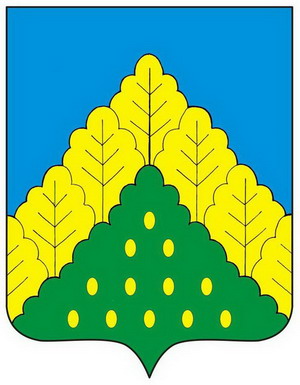 ЧĂВАШ РЕСПУБЛИКИНКОМСОМОЛЬСКИ РАЙОНĔНДЕПУТАТСЕН ПУХĂВĔЙЫШĂНУСОБРАНИЕ ДЕПУТАТОВКОМСОМОЛЬСКОГО РАЙОНАЧУВАШСКОЙ РЕСПУБЛИКИРЕШЕНИЕ1Идиатуллин Х.С.Глава Комсомольского района, председатель Совета2Волков Г.Ф.Депутат Собрания депутатов Комсомольского района, заместитель председателя Совета3Соколова О.Р.Врио заведующего сектором юридической службы отдела организационной и кадровой работы администрации Комсомольского района, секретарь СоветаЧлены Совета:Члены Совета:4Полякова Л.А.Глава Александровского сельского поселения (по согласованию), член Совета5Гордеев В.Н.Глава Альбусь-Сюрбеевского сельского поселения (по согласованию), член Совета6Карпов Н.Н.Глава Асановского сельского поселения (по согласованию), член Совета7Кузьмин А.Г.Глава Кайнлыкского сельского поселения (по согласованию), член Совета8Митюков Ю.Н.Глава Комсомольского сельского поселения (по согласованию), член Совета9Ракчеев Г.Г.Глава Новочелны-Сюрбеевского сельского поселения (по согласованию), член Совета10Ефремов Г.Е.Глава Полевосундырского сельского поселения (по согласованию), член Совета11Воробьев А.Н.Глава Сюрбей-Токаевского сельского поселения (по согласованию), член Совета12Андреева О.П.Глава Тугаевского сельского поселения (по согласованию), член Совета13Зайнуллин М.М.Глава Урмаевского сельского поселения (по согласованию), член Совета14Лукиянов Ю.Г.Глава Чичканского сельского поселения (по согласованию), член Совета15Маштанов С.М.Глава Шераутского сельского поселения (по согласованию), член Совета16Афанасьев М.Р.Председатель СХПК «Рассвет» (по согласованию), член Совета17Павлов В.Т.Председатель Собрания депутатов Комсомольского сельского поселения (по согласованию), член Совета18Савельев Е.Н.Директор МБОУ «Комсомольская СОШ № 2» (по согласованию), член Совета19Илларионова М.А.Командир общественной организации Комсомольского района «Народная дружина» (по согласованию), член Совета